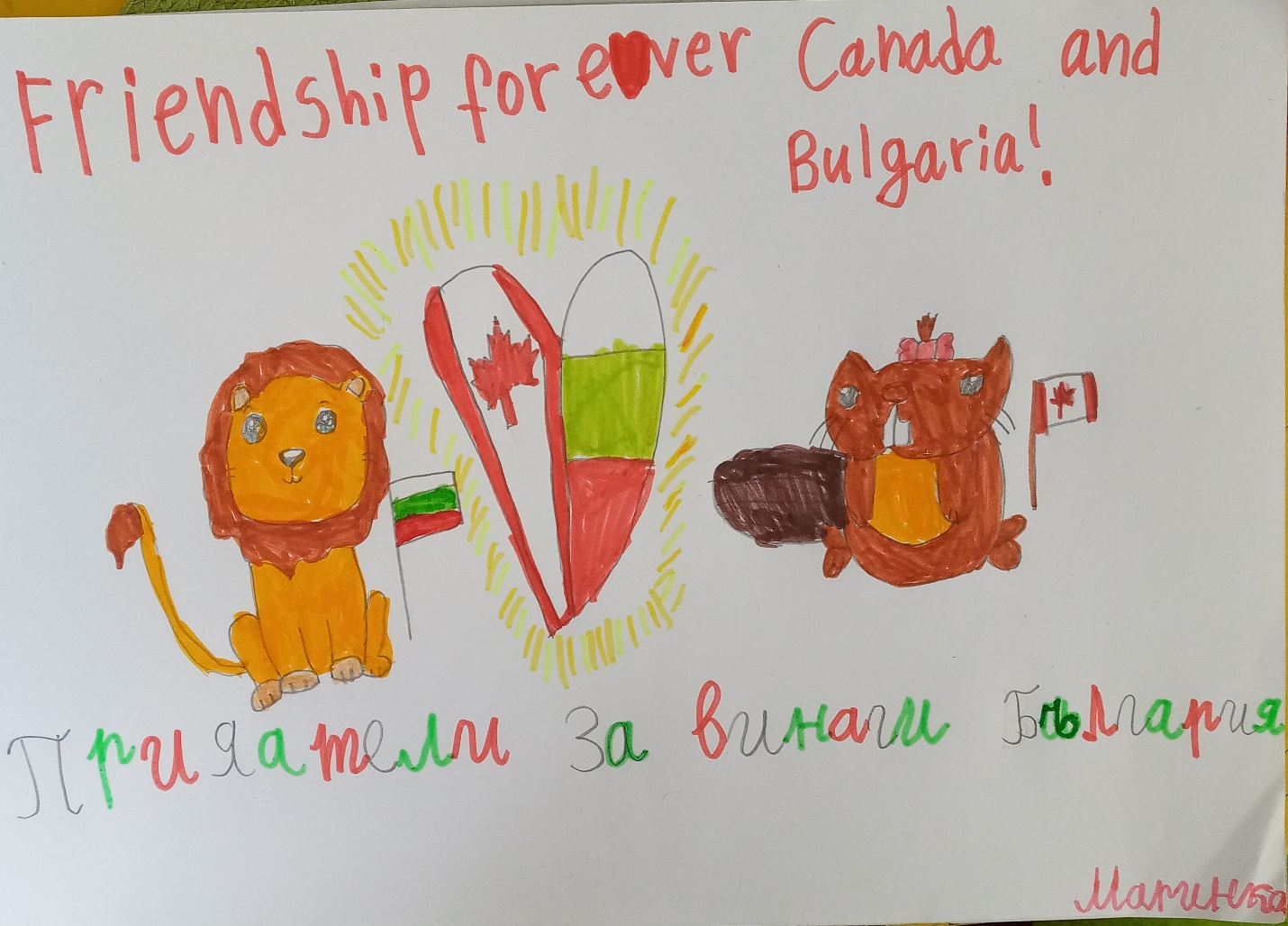 I възрастова група – от 4 до 8 годиниПърва наградаМарина Джигрова, 8 г., Отава